Agenda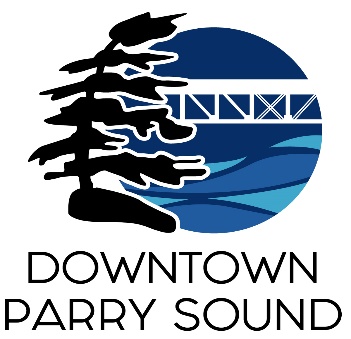 Parry Sound Downtown Business Association January 10, 2024, 6:30pm – Parry Sound Public LibraryITEM1.  Welcome & Call to order.								Doug2.  Additions and approval of agenda for tonight’s meeting.				Doug		3.  Approval of minutes from November 8, 2023.					Doug4.  Conflict of interest declaration.							Doug5.   Correspondence:									AprilFeed back re: Girlfriends Weekend.Vladimir Shehovtsov resignation. Witches Walk – thank you card.Parry Sound CruZers – car showRebecca Johnson – Council requests letter of support for RNIP program 6.  Old Business:    		April		Scotia BankAction Plan: insurance, priority items     						7.  New Business: 									April	 Matt Meglio – removal from Board2024 meeting dates, time, location.  2023 Audit – AGM dateGrants Information booth at Town Dock.April’s contract. 	Doug2024 proposed budget.	Kaila		8.  Reports:Financials 									Kaila Beautification									BerniceEvents										DaveMarketing									SeananCouncil	 Representative							ChrisExecutive Director	April		 Next Meeting: 